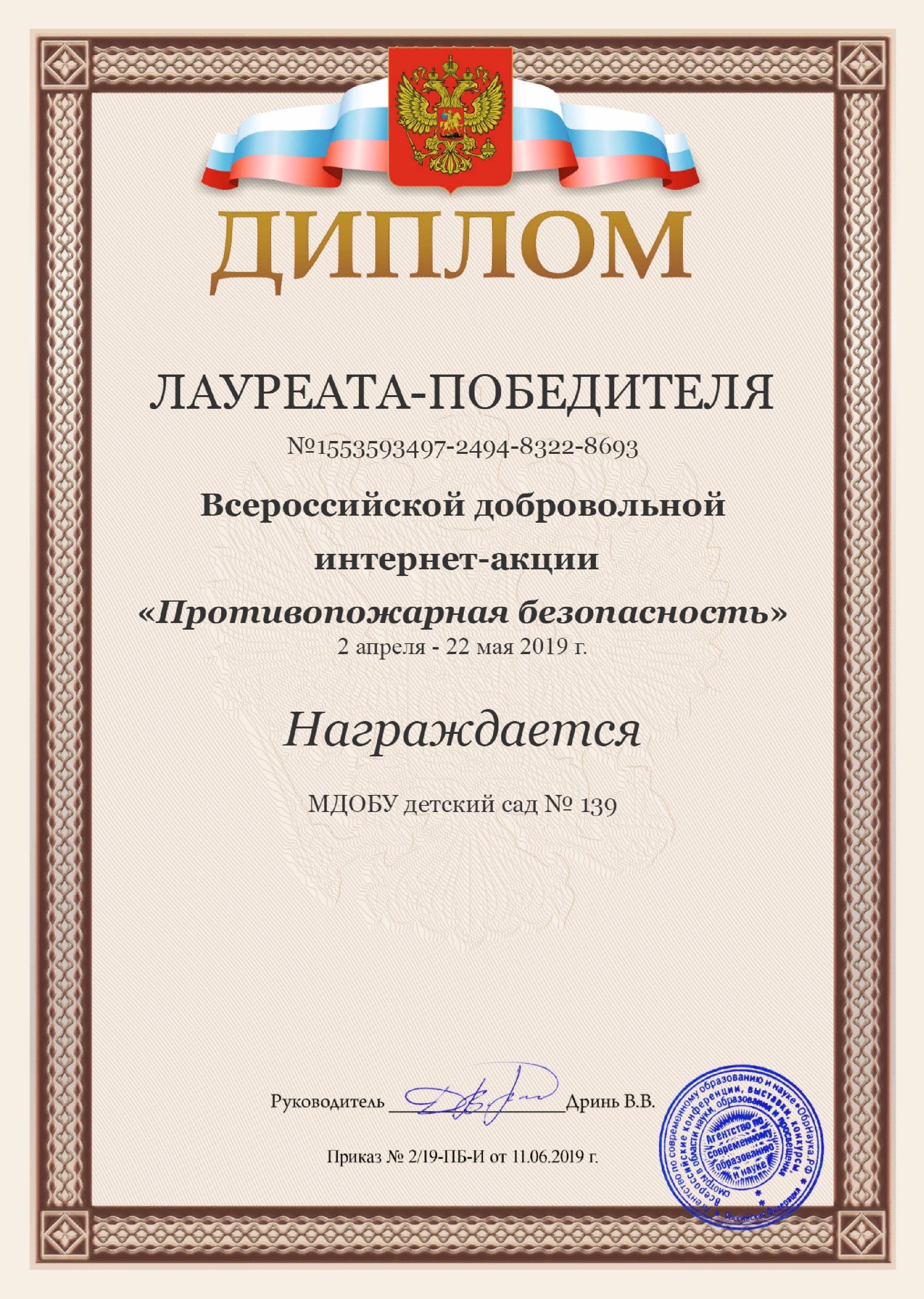 Бигвава Макар